Сегодня мы научим нашего дошкольника рисовать малину.Ребёнок должен приготовить все необходимое— простой карандаш, ластик, лист бумаги и цветные карандаши, помогите ему, если это необходимо. Прививайте ребёнку аккуратность в рисовании, развивайте и поощряйте старательность. Расскажите о том, что он должен рисовать пошагово, помогайте, рисуйте рядом на своём листе бумаги, чтобы он видел что за чем и как, чтобы мог повторить за вами. Приятного вам творчества!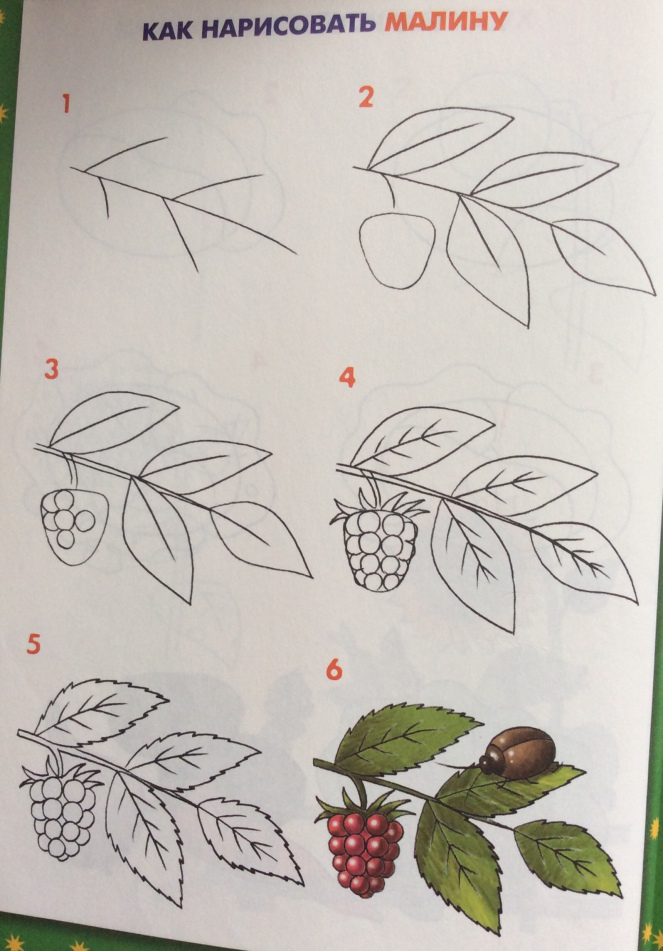 